[End of document]The purpose of these guidelines (“Test Guidelines”) is to elaborate the principles contained in the General Introduction (document TG/1/3), and its associated TGP documents, into detailed practical guidance for the harmonized examination of distinctness, uniformity and stability (DUS) and, in particular, to identify appropriate characteristics for the examination of DUS and production of harmonized variety descriptions.1.Subject of these Test Guidelines2.Material Required2.12.22.32.42.53.Method of Examination3.1Number of Growing CyclesThe minimum duration of tests should normally be two independent growing cycles.The two independent growing cycles may be observed from a single planting, examined in two separate growing cycles.The growing cycle is considered to be the duration of a single growing season, beginning with bud burst (flowering and/or vegetative), flowering and fruit harvest and concluding when the following dormant period ends with the swelling of new season buds.The testing of a variety may be concluded when the competent authority can determine with certainty the outcome of the test.3.2Testing PlaceTests are normally conducted at one place.  In the case of tests conducted at more than one place, guidance is provided in TGP/9 “Examining Distinctness”. 3.3Conditions for Conducting the ExaminationThe tests should be carried out under conditions ensuring satisfactory growth for the expression of the relevant characteristics of the variety and for the conduct of the examination.3.3.2The optimum stage of development for the assessment of each characteristic is indicated by a number in the Table of Characteristics.  The stages of development denoted by each number are described in Chapter 8.3.4Test Design3.5Additional TestsAdditional tests, for examining relevant characteristics, may be established.4.Assessment of Distinctness, Uniformity and Stability4.1Distinctness 4.1.1General RecommendationsIt is of particular importance for users of these Test Guidelines to consult the General Introduction prior to making decisions regarding distinctness.  However, the following points are provided for elaboration or emphasis in these Test Guidelines. 4.1.2Consistent DifferencesThe differences observed between varieties may be so clear that more than one growing cycle is not necessary.  In addition, in some circumstances, the influence of the environment is not such that more than a single growing cycle is required to provide assurance that the differences observed between varieties are sufficiently consistent.  One means of ensuring that a difference in a characteristic, observed in a growing trial, is sufficiently consistent is to examine the characteristic in at least two independent growing cycles.4.1.3Clear DifferencesDetermining whether a difference between two varieties is clear depends on many factors, and should consider, in particular, the type of expression of the characteristic being examined, i.e. whether it is expressed in a qualitative, quantitative, or pseudo-qualitative manner.  Therefore, it is important that users of these Test Guidelines are familiar with the recommendations contained in the General Introduction prior to making decisions regarding distinctness.4.1.44.1.5Method of Observation The recommended method of observing the characteristic for the purposes of distinctness is indicated by the following key in the Table of Characteristics (see document TGP/9 “Examining Distinctness”, Section 4 “Observation of characteristics”):Type of observation:  visual (V) or measurement (M)“Visual” observation (V) is an observation made on the basis of the expert’s judgment.  For the purposes of this document, “visual” observation refers to the sensory observations of the experts and, therefore, also includes smell, taste and touch.  Visual observation includes observations where the expert uses reference points (e.g. diagrams, example varieties, side-by-side comparison) or non-linear charts (e.g. color charts).  Measurement (M) is an objective observation against a calibrated, linear scale e.g. using a ruler, weighing scales, colorimeter, dates, counts, etc.In cases where more than one method of observing the characteristic is indicated in the Table of Characteristics (e.g. VG/MG), guidance on selecting an appropriate method is provided in document TGP/9, Section 4.2.4.2Uniformity4.2.1It is of particular importance for users of these Test Guidelines to consult the General Introduction prior to making decisions regarding uniformity.  However, the following points are provided for elaboration or emphasis in these Test Guidelines: 4.3Stability4.3.1In practice, it is not usual to perform tests of stability that produce results as certain as those of the testing of distinctness and uniformity.  However, experience has demonstrated that, for many types of variety, when a variety has been shown to be uniform, it can also be considered to be stable.4.3.2Where appropriate, or in cases of doubt, stability may be further examined by testing a new plant stock to ensure that it exhibits the same characteristics as those shown by the initial material supplied.5.Grouping of Varieties and Organization of the Growing Trial5.1The selection of varieties of common knowledge to be grown in the trial with the candidate varieties and the way in which these varieties are divided into groups to facilitate the assessment of distinctness are aided by the use of grouping characteristics.5.2Grouping characteristics are those in which the documented states of expression, even where produced at different locations, can be used, either individually or in combination with other such characteristics: (a) to select varieties of common knowledge that can be excluded from the growing trial used for examination of distinctness; and (b) to organize the growing trial so that similar varieties are grouped together.5.3The following have been agreed as useful grouping characteristics:5.4Guidance for the use of grouping characteristics, in the process of examining distinctness, is provided through the General Introduction and document TGP/9 “Examining Distinctness”.6.Introduction to the Table of Characteristics6.1Categories of Characteristics                                                                                                                                                                                                       6.1.1Standard Test Guidelines Characteristics
Standard Test Guidelines characteristics are those which are approved by UPOV for examination of DUS and from which members of the Union can select those suitable for their particular circumstances.
6.1.2Asterisked Characteristics
Asterisked characteristics (denoted by *) are those included in the Test Guidelines which are important for the international harmonization of variety descriptions and should always be examined for DUS and included in the variety description by all members of the Union, except when the state of expression of a preceding characteristic or regional environmental conditions render this inappropriate.
6.2States of Expression and Corresponding Notes                                                                                                                                                                                            6.2.1States of expression are given for each characteristic to define the characteristic and to harmonize descriptions.  Each state of expression is allocated a corresponding numerical note for ease of recording of data and for the production and exchange of the description.
6.2.2All relevant states of expression are presented in the characteristic.6.2.3Further explanation of the presentation of states of expression and notes is provided in document TGP/7 “Development of Test Guidelines”.  
6.3Types of Expression
An explanation of the types of expression of characteristics (qualitative, quantitative and pseudo-qualitative) is provided in the General Introduction.
6.4Example Varieties
Where appropriate, example varieties are provided to clarify the states of expression of each characteristic.
6.5Legend7.Table of Characteristics/Tableau des caractères/Merkmalstabelle/Tabla de caracteresEnglishEnglishfrançaisfrançaisdeutschespañolExample Varieties
Exemples
Beispielssorten
Variedades ejemploNote/
Nota1.QNVG(a)very weakvery weakDemesova, Kelleriis 14, Samor1very weak to weakvery weak to weak2weakweakGerema, Nana3weak to mediumweak to medium4mediummediumKarneol, Montmorency5medium to strongmedium to strong6strongstrongKántorjánosi 3, 
Pándy Bb. 1197strong to very strongstrong to very strong8very strongvery strongÉrdi nagygyümölcsű, Piramis92.(*)PQVG(+)(a)uprightuprightOblachinska, Piramis, Ţarina1semi-uprightsemi-uprightSafir, Újfehértói fürtös2spreadingspreadingKarneol, Montmorency, Samor3droopingdroopingCigánymeggy 743.(*)QNVG(+)(a)very weakvery weak1very weak to weakvery weak to weakPiramis2weakweakMeteor korai, Samor3weak to mediumweak to medium4mediummediumMorsam, Pándy Bb. 1195medium to strongmedium to strong6strongstrongCigánymeggy 7, Montmorency, Safir7strong to very strongstrong to very strongErika8very strongvery strongBianchi di Offagna9EnglishEnglishfrançaisfrançaisdeutschespañolExample Varieties
Exemples
Beispielssorten
Variedades ejemploNote/
Nota4.PQVG(+)(a)along entire branchalong entire branchCoralin, Maliga emléke, Piramis1only on middle and distal part of branchonly on middle and distal part of branchÉrdi jubileum, Meteor, Morava2only on distal part of branchonly on distal part of branchCigánymeggy 7, Samor, Schattenmorelle35.QNVGabsent or very weakabsent or very weakCigánymeggy 59, Meteor1very weak to weakvery weak to weak2weakweakKelleriis 14, Montmorency3weak to mediumweak to medium4mediummediumÉrdi bőtermő, 
Meteor korai, Schattenmorelle5medium to strongmedium to strong6strongstrongÉrdi jubileum, Fanal7strong to very strongstrong to very strong8very strongvery strongÉrdi nagygyümölcsű, Topas96.QNVGvery weakvery weak1very weak to weakvery weak to weak2weakweakCigánymeggy 7, Csengődi, Karneol3weak to mediumweak to medium4mediummediumFavorit, Morava5medium to strongmedium to strong6strongstrongCigánymeggy 597strong to very strongstrong to very strong8very strongvery strong9EnglishEnglishfrançaisfrançaisdeutschespañolExample Varieties
Exemples
Beispielssorten
Variedades ejemploNote/
Nota7.(*)QNVG(+)(a)very shortvery shortErika1very short to shortvery short to shortNana, Samor2shortshortMeteor, Schattenmorelle3short to mediumshort to mediumFanal4mediummediumCigánymeggy 7, Petri5medium to longmedium to longMaliga emléke6longlongÉrdi bőtermő7long to very longlong to very longÉrdi jubileum, 
Érdi nagygyümölcsű8very longvery longÉrdi ipari98.QNVG(a)very fewvery few1fewfew2mediummedium3manymany4very manyvery many59.QNVG(b)very shortvery short1very short to shortvery short to short2shortshortCigánymeggy C. 404, Meteor, Oblachinska3short to mediumshort to medium4mediummediumKántorjánosi 3, Karneol, Kelleriis 165medium to longmedium to long6longlongÉrdi bőtermő, Favorit, Maliga emléke7long to very longlong to very long8very longvery long9EnglishEnglishfrançaisfrançaisdeutschespañolExample Varieties
Exemples
Beispielssorten
Variedades ejemploNote/
Nota10QNVG(b)very narrowvery narrow1very narrow to narrowvery narrow to narrow2narrownarrowMontmorency, Schattenmorelle3narrow to mediumnarrow to medium4mediummediumKarneol, Kelleriis 16, Pándy Bb. 1195medium to broadmedium to broad6broadbroadÉrdi bőtermő, 
Maliga emléke7broad to very broadbroad to very broad8very broadvery broad911(*)QNVG(b)very smallvery small1very small to smallvery small to small2smallsmallCigánymeggy 7, 
Kelleriis 163small to mediumsmall to medium4mediummediumKarneol, Maliga emléke5lmedium to largelmedium to large6largelargeFavorit, Meteor korai, Oblachinska7large to very largelarge to very large8very largevery large912QNVG(b)very lightvery light1lightlight2mediummedium3darkdark4very darkvery dark5EnglishEnglishfrançaisfrançaisdeutschespañolExample Varieties
Exemples
Beispielssorten
Variedades ejemploNote/
Nota13QNVG(b)absent or weakabsent or weakCsengődi1very weak to weakvery weak to weak2weakweakSchattenmorelle3weak to mediumweak to medium4mediummediumDebreceni bőtermő5medium to strongmedium to strong6strongstrongKarneol, Pándy 2797strong to very strongstrong to very strong8very strongvery strongMaliga emléke914(*)QNMG/VG(b)very shortvery short1very short to shortvery short to short2shortshortKarneol, Kelleriis 16, Oblachinska3short to mediumshort to medium4mediummediumMaliga emléke, Montmorency, 
Újfehértói fürtös5medium to longmedium to long6longlongFavorit, Piramis7long to very longlong to very long8very longvery long915QNVG(b)weakweakGerema, Oblachinska3mediummediumFavorit5strongstrongFanal, Montmorency, Safir7EnglishEnglishfrançaisfrançaisdeutschespañolExample Varieties
Exemples
Beispielssorten
Variedades ejemploNote/
Nota16QNMG/VG(b)very smallvery small1very small to smallvery small to small2smallsmallFavorit, Pipacs 13small to mediumsmall to medium4mediummediumMontmorency, Schattenmorelle5medium to largemedium to large6largelargeKarneol, Kelleriis 16, Meteor7large to very largelarge to very large8very largevery large917(*)QLVG(b)absentabsentNorth Star, Oblachinska1presentpresentFavorit, Piramis918QNVG(c)at base of leaf onlyat base of leaf onlyKarneol, Meteor1both at base of leaf blade and on petioleboth at base of leaf blade and on petioleFavorit, Montmorency2on petiole onlyon petiole onlyKántorjánosi 3, Pipacs 1, Ţarina319PQVG(+)(c)greenish yellowgreenish yellowCoralin, Samor1orange yelloworange yellowKántorjánosi 3, Topas2light redlight redCigánymeggy 7, 
Érdi bőtermő, Oblachinska3dark reddark redMeteor, Nana4brownishbrownishKarneol, Morina5EnglishEnglishfrançaisfrançaisdeutschespañolExample Varieties
Exemples
Beispielssorten
Variedades ejemploNote/
Nota20QNVG(+)(d)leaning away from shootleaning away from shootKelleriis 16, Meteor, Samor1adpressed to shootadpressed to shootFavorit, Pándy 2792leaning across shootleaning across shootCsengődi, Pipacs 1, Piramis321QNVG(d)very smallvery small1smallsmallFavorit, Schattenmorelle, Újfehértói fürtös2mediummediumDebreceni bőtermő, Maliga emléke, Samor3largelargeMeteor korai, Morsam4very largevery large522QNVG(+)(d)absent or weakabsent or weakOblachinska, Schattenmorelle, Újfehértói fürtös1mediummediumPiramis, Samor2strongstrongCsengődi, Kelleriis 16, Meteor korai323QNMG/VG(+)(e)very smallvery small1very small to smallvery small to small2smallsmallOblachinska, Samor3small to mediumsmall to medium4mediummediumKelleriis 16, Montmorency, 
Újfehértói fürtös5medium to largemedium to large6largelargeÉrdi bőtermő, Kántorjánosi 3, 
Pándy Bb. 1197large to vary largelarge to vary large8very largevery large9EnglishEnglishfrançaisfrançaisdeutschespañolExample Varieties
Exemples
Beispielssorten
Variedades ejemploNote/
Nota24QNVG(+)(e)freefreeKelleriis 16, 
Újfehértói fürtös1intermediateintermediateÉrdi jubileum, Montmorency, Schattenmorelle2overlappingoverlappingFavorit, Meteor korai, Oblachinska325PQVG(+)(e)circularcircularFavorit, Meteor, Oblachinska1medium obovatemedium obovateKelleriis 16, Pipacs 1, Safir2broad obovatebroad obovateÉrdi bőtermő, 
Korai pipacs, Schattenmorelle326PQVG(+)(e)solitarysolitaryCerella, Nabella1doubledoubleSafir2in clustersin clustersÚjfehértói fürtös3irregularirregularSchattenmorelle427(*)QNMG/VG(f)very smallvery smallOblachinska1very small to smallvery small to smallErika2smallsmallCigánymeggy 7, Cigánymeggy C. 4043small to mediumsmall to mediumKorai pipacs4mediummediumÉrdi bőtermő, Schattenmorelle5medium to largemedium to largeFavorit, Kelleriis 166largelargeÉva, Karneol, Morsam7large to very largelarge to very largePándy Bb 1198very largevery largePetri, Piramis, Safir9EnglishEnglishfrançaisfrançaisdeutschespañolExample Varieties
Exemples
Beispielssorten
Variedades ejemploNote/
Nota28(*)PQVG(+)(f)reniformreniformÉrdi jubileum, 
Pándy Bb. 1191oblateoblateMontmorency, Morina2circularcircularMaliga emléke, Nana3ellipticellipticCsengődi, Karneol, Morsam4cordatecordateÉrdi bíbor529QNVG(+)(f)pointedpointedFavorit, Morsam1flatflatKorai pipacs, Samor2depresseddepressedCigánymeggy C. 404, Montmorency, Schattenmorelle330(*)QNMG/VG(f)very shortvery short1very short to shortvery short to short2shortshort3short to mediumshort to medium4mediummedium5medium to longmedium to long6longlong7long to very longlong to very long8very longvery long931QNVG(f)very thinvery thin1thinthin2mediummedium3thickthick4very thickvery thick5EnglishEnglishfrançaisfrançaisdeutschespañolExample Varieties
Exemples
Beispielssorten
Variedades ejemploNote/
Nota32(*)QLVG(f)absentabsentMeteor korai1presentpresentÚjfehértói fürtös933QNVG(f)absent or fewabsent or fewPiramis, Ţarina1mediummediumÉrdi bőtermő, Morina2manymanyGerema, Kántorjánosi 3, Kelleriis 16334QNVG(f)very smallvery small1smallsmall2mediummedium3largelarge4very largevery large535QLVG(f)absentabsentCsengődi, Meteor korai1presentpresentKarneol, Újfehértói fürtös936(*)PQVG(f)orange redorange redMeteor, Pipacs 11light redlight redFavorit, Montmorency2medium redmedium redPándy Bb 1193dark reddark redCigánymeggy 7, Gerema, Nana4brown redbrown redKarneol, Kelleriis 16, Schattenmorelle5blackishblackishÉrdi jubileum, North Star6EnglishEnglishfrançaisfrançaisdeutschespañolExample Varieties
Exemples
Beispielssorten
Variedades ejemploNote/
Nota37(*)PQVG(f)yellowishyellowishMontmorency, Pipacs 11pinkpinkMeteor, Pándy 2792medium redmedium redKántorjánosi 3, Karneol3dark reddark redCigánymeggy 7, Fanal438(*)PQVG(f)colorlesscolorlessMontmorency1light yellowlight yellowPipacs 12pinkpinkMeteor, Pándy 73medium redmedium redKántorjánosi 3, Karneol4dark reddark redCigánymeggy 7, 
Érdi jubileum, Fanal539(*)QNMG/VG(f)very softvery soft1very soft to softvery soft to soft2softsoftCsengődi, Samor3soft to mediumsoft to medium4mediummediumKarneol, Pándy 2795medium to firmmedium to firm6firmfirmÉrdi jubileum7firm to very firmfirm to very firm8very firmvery firm940QNVG(f)very lowvery lowMeteor korai1very low to lowvery low to low2lowlowÉrdi bőtermő, Spinell3low to mediumlow to medium4mediummediumImpératrice Eugénie, Pándy 2795medium to highmedium to highÚjfehértói fürtös6highhighMeteor, Montmorency7high to very highhigh to very highErika8very highvery highCigánymeggy 7, Schattenmorelle9EnglishEnglishfrançaisfrançaisdeutschespañolExample Varieties
Exemples
Beispielssorten
Variedades ejemploNote/
Nota41QNVG(f)very lowvery low1very low to lowvery low to low2lowlowMontmorency3low to mediumlow to medium4mediummediumPándy 2795medium to highmedium to high6highhighÉrdi jubileum, Favorit7high to highhigh to high8very highvery high942QNVG(f)very weakvery weak1weakweak2mediummedium3strongstrong4very strongvery strong543(*)QNMG/VG(f)very smallvery small1very small to smallvery small to small2smallsmallOblachinska, Stevnsbaer3small to mediumsmall to medium4mediummediumÉrdi bőtermő, Schattenmorelle5medium to largemedium to large6largelargeMaliga emléke, 
Pándy Bb. 1197large to very largelarge to very large8very largevery large9EnglishEnglishfrançaisfrançaisdeutschespañolExample Varieties
Exemples
Beispielssorten
Variedades ejemploNote/
Nota44(*)QNVG(+)(f)narrow ellipticnarrow ellipticCsengődi, Meteor1broad ellipticbroad ellipticFanal, Maliga emléke2circularcircularÉrdi jubileum, Kelleriis 16345(*)QNMG/VG(f)very smallvery small1very small to smallvery small to small2smallsmall3small to mediumsmall to medium4mediummedium5medium to largemedium to large6largelarge7large to very largelarge to very large8very largevery large946(*)QNMG/VG(+)very earlyvery earlyÉrdi ipari1very early to earlyvery early to earlyBianchi di Offagna, 
Érdi bőtermő2earlyearlyFavorit, Meteor korai3early to mediumearly to mediumFanal4mediummediumCigánymeggy 7, Vowi5medium to latemedium to lateÉrdi nagygyümölcsű6latelateGerema, Kelleriis 167late to very latelate to very lateSchattenmorelle8very latevery lateMorsam9EnglishEnglishfrançaisfrançaisdeutschespañolExample Varieties
Exemples
Beispielssorten
Variedades ejemploNote/
Nota47(*)QNMG/VG(+)very earlyvery earlyÉrdi ipari, Ţarina1very early to earlyvery early to earlyÉrdi jubileum2earlyearlyMeteor korai, Piramis3early to mediumearly to mediumÉrdi nagygyümölcsű4mediummediumÉrdi bőtermő, Favorit5medium to latemedium to latePándy 76latelateKántorjánosi 3, 
Pándy 2797late to very latelate to very lateBianchi di Offagna8very latevery lateGerema, Vowi98.1	Explanations covering several characteristicsCharacteristics containing the following key in the Table of Characteristics should be examined as indicated below:(a)     Tree/One-year-old shoot:  Unless otherwise stated, all observations on the tree and on the one-year-old shoot should be made during winter, on trees that have fruited at least once.(b)     Leaf:  Unless otherwise stated, all observations of the leaf should be made on the middle fully developed leaves of a spur in early summer.(c)      Nectaries: Observations of nectaries should be made in early summer on fully developed leaves  from the middle third of a well-developed current season’s shoot.(d)      Stipule: Observations of stipule should be made on the fifth or sixth fully developed leaf of a long shoot, during the rapid growth. (e)     Flower:  Unless otherwise stated, all observations on the flower should be made on fully developed flowers at the beginning of anther dehiscence.(f)     Fruit and Stone:  All observations on the fruit and stone should be made at full maturity.8.2	Explanations for individual characteristics
Ad. 1:  Tree: vigorThe tree vigor should be considered as the overall abundance of vegetative growth.Ad. 2:  Tree:  habitAd. 3:  Tree:  branching            Observations should be carried out on scaffold branches with the degree of branching being indicated by the density of lateral branches and shoots, excluding fruiting shoots.Ad. 4:  Tree:  bud distribution            Observations should be carried out before picking time.Ad. 7:  One-year-old shoot:  lenght of internode            Should be observed in the dormant period.Ad. 20:  Stipule:  attitudeAd. 22:  Stipule:  extensions of marginsAd. 23:  Flower: diameterObservations or measurements should be carried out on completely opened flowers with petals pressed into horizontal position.Ad. 24:  Flower: arrangement of petalsAd. 25:  Flower: shape of petalAd. 26:  Flower: arrangementAd. 28:  Fruit: shape in ventral viewAd. 29:  Fruit: pistil endAd. 44:  Stone: shape in ventral viewAd. 46:  Time of beginning of floweringWhen 5-10% open flowers can be observed.Ad. 47:  Time of beginning of fruit ripeningWhen 5-10% ripe fruits can be observed. Fruit ripening should be considered as the time of eating ripeness, when the fruit can be most easily removed from the stalk.CharacteristicsExample VarietiesNoteCharacteristicsExample VarietiesNote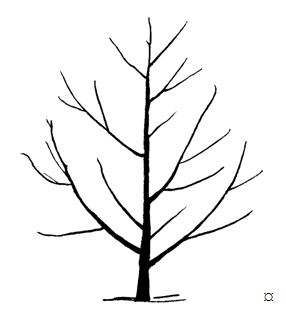 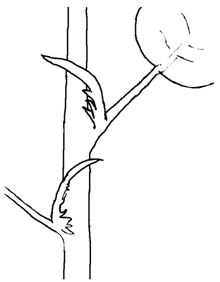 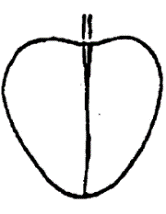 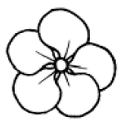 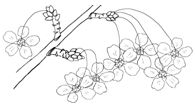 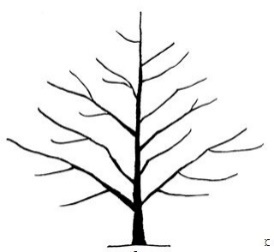 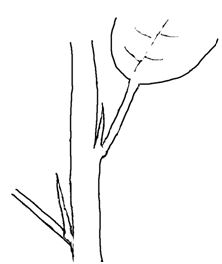 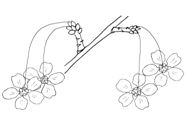 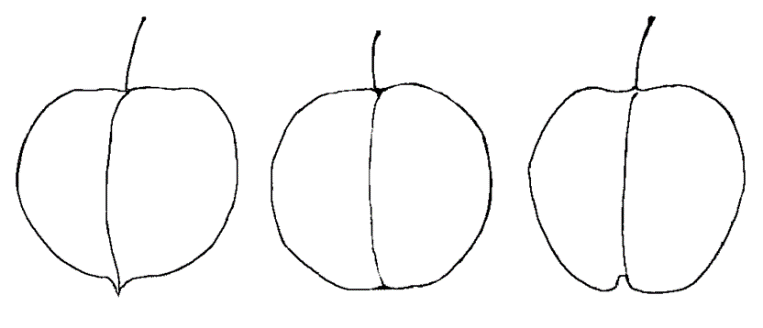 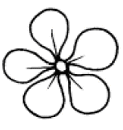 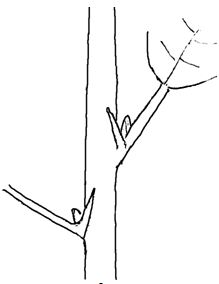 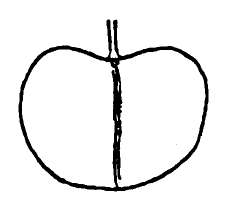 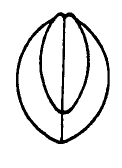 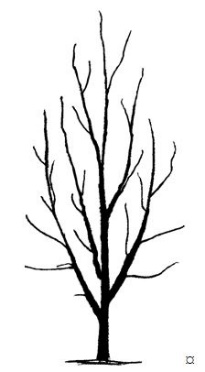 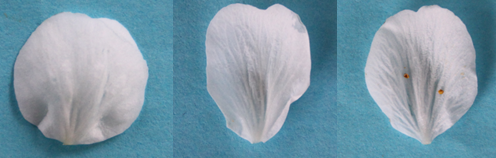 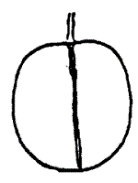 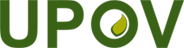 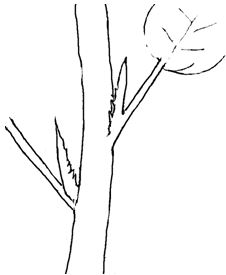 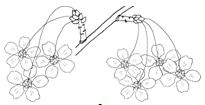 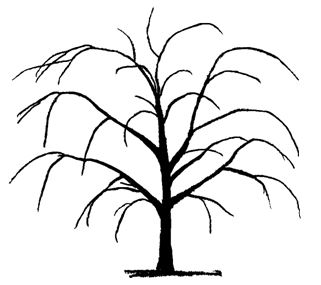 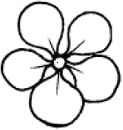 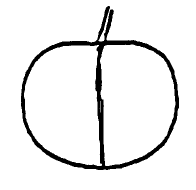 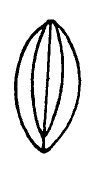 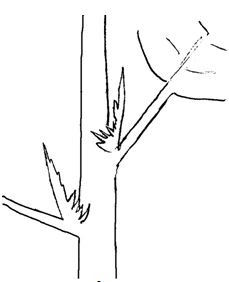 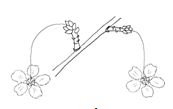 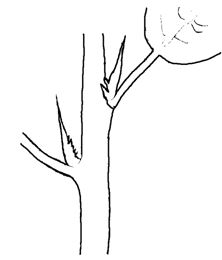 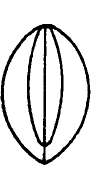 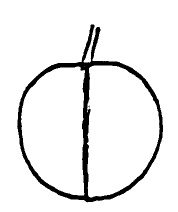 